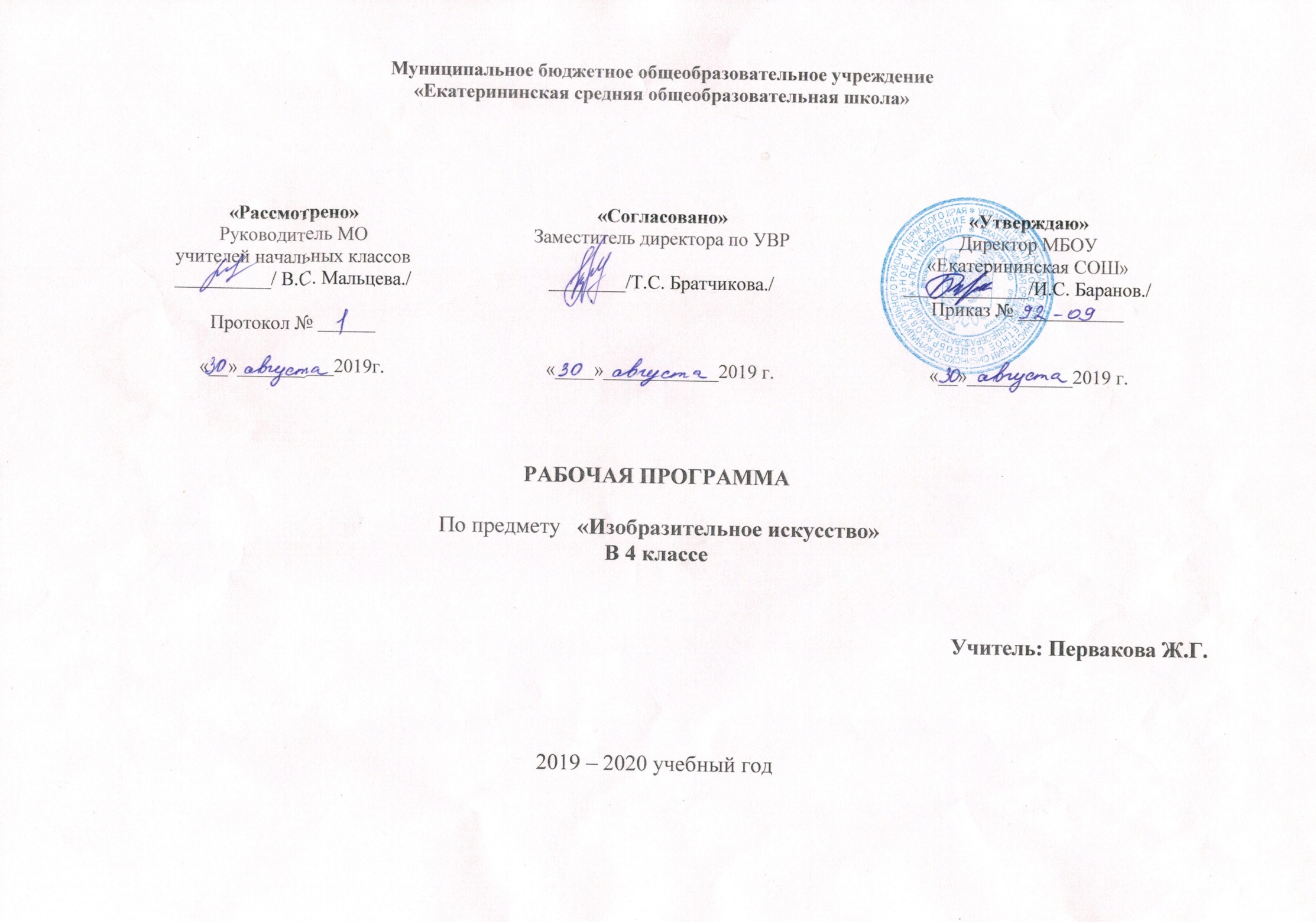 Рабочая программа по курсу "Изобразительное искусство» 4 класс  Неменский Б.М  (ФГОС "Школа России") на 2018-2019 учебный год  34 часа в год, 1 час в неделюРаздел I. Пояснительная запискаРабочая программа учителя по курсу  изобразительное искусство для учащихся 4-го класса  рассчитана на 34 часа (1 час в неделю, 34 учебные недели) и разработана в соответствии:  с требованиями Федерального государственного образовательного стандарта начального общего образования (далее Стандарта);с положениями Основной образовательной программой начального общего образования МБОУ «Екатерининская СОШ» (далее Образовательной программой);с авторской программы Б. М. Неменского «Изобразительное искусство и художественный труд 1-4 классы в количестве 34 часа в в год»Содержание направлено на формирование общей культуры обучающихся, на их духовно-нравственное, социальное, личностное и интеллектуальное развитие, на создание основы для самостоятельной реализации учебной деятельности, обеспечивающей социальную успешность, развитие творческих способностей, саморазвитие и  самосовершенствование, сохранение и укрепление здоровья обучающихся.	Изобразительное искусство в начальной школе является базовым предметом, его уникальность и значимость определяется нацеленностью на развитие способностей и творческого  потенциала ребенка, формирование ассоциативно-образного пространственного мышления, интуиции. Данный предмет направлен на формирование   эмоционально-образного, художественного типа мышления, что является  условием  становления  интеллектуальной   деятельности растущей личности. Рабочая программа разработана на основе Концепции духовно-нравственного развития и воспитания, и фундаментального ядра содержания общего образования, примерной программы поИЗО с учетом межпредметных и внутрипредметных связей, логики учебного процесса, задачи формирования у младше школьника умения учиться.  В соответствии со Стандартом на ступени начального общего образования осуществляется:Становление основ гражданской идентичности  и мировоззрения обучающихсяФормирование основ умения учиться и способности к организации своей деятельности – умение принимать, сохранять цели и следовать им  в учебной деятельности, планировать свою деятельность, осуществлять ее контроль и оценку, взаимодействовать с педагогом и сверстниками в учебном процессе;Духовно-нравственное развитие и воспитание обучающихся, предусматривающее принятие ими моральных норм, нравственных установок, национальных ценностей;Изучение  изобразительного  искусства направлено на достижение следующих целей:Воспитание эстетических чувств, интереса к изобразительному искусству; обогащение нравственного опыта, представлений о добре, зле; воспитание нравственных чувств,уважения к культуре народов многонациональной России и других стран; Развитие воображения, желания и умения подходить к любой своей деятельности творчески; способности к восприятию искусства и                      окружающего мира; умений и навыков сотрудничества в художественной деятельности; Освоение первоначальных знаний опластических искусства: изобразительных, декоративно-прикладных, архитектуре и дизайне - их роли в жизни человека и общества;Перечисленные цели реализуются в конкретных задачах обучении:Совершенствование эмоционально-образного восприятия произведений искусства и окружающего мира;Развитие способности видеть проявление художественной культуры в реальной жизни (музеи, архитектура, скульптура, дизайн и др.)Формирование навыков работы с различными художественными материалами.	                               Цель учебного предмета «Изобразительное искусство» в общеобразовательной школе — формирование художественной культуры учащихся как неотъемлемо части культуры духовной, т. е. культуры мирных отношений, выработанных поколениями. Эти ценности как высшие ценности человеческой цивилизации, накапливаемые искусством, должны быть средством очеловечения, формирования нравственно-эстетической отзывчивости на прекрасное и безобразное в жизни и искусстве, т. е. зоркостидуши ребенка. 			                         Цель курса: развитие личности учащихся средствами искусства;получение эмоционально-ценностного опыта восприятия произведений искусства и опыта художественно-творческой деятельности.Задачи изучения курса в контексте основных педагогических задач образования:воспитание интереса к изобразительному искусству; обогащение нравственного опыта, формирование представлений о добре и зле; развитие нравственных чувств, уважения к культуре народов многонациональной России и других стран;развитие воображения, творческого потенциала ребенка, желания и умения подходить к любой своей деятельности творчески, способностей к эмоционально-ценностному отношению к искусству и окружающему миру, навыков сотрудничества в художественной деятельности;освоение первоначальных знаний о пластических искусствах: изобразительных, декоративно-прикладных, архитектуре и дизайне — их роли в жизни человека и общества;Раздел II. Общая характеристика учебного предметаВ результате изучения изобразительного искусства на ступени начального общего образования у обучающихся:будут сформированы основы художественной культуры: представление о специфике  изобразительного искусства, потребность в художественном творчестве и в общении с искусством, первоначальные понятия о выразительных возможностях языка искусства;начнут развиваться образное мышление, наблюдательность и воображение, учебно-творческие способности, эстетические чувства, формироваться основы анализа произведения искусства; будут проявляться эмоционально-ценностное отношение к миру, явлениям действительности и художественный вкус;сформируются основы духовно-нравственных ценностей личности - способности оценивать и выстраивать на основе традиционных моральных норм и нравственных  идеалов, воплощённых в искусстве, отношение ксебе, другим людям, обществу, государству, Отечеству, миру в целом; устойчивое представление о добре и зле, должном и недопустимом, которые станут базой самостоятельных поступков и действий на основе морального выбора,   понимания и поддержания нравственных устоев, нашедших отражение и оценку в искусстве, любви, взаимопомощи, уважении к родителям, заботе о  младших и старших, ответственности за другого человека;появится готовность и способность к реализации своего творческого потенциала в духовной и художественно продуктивной деятельности, разовьётся трудолюбие, оптимизм, способность  к преодолению трудностей, открытость миру, диалогичность;установится осознанное уважение и принятие традиций, самобытных культурных ценностей, форм культурно исторической, социальной  и духовной жизни  родного края, наполнятся конкретным содержанием понятия «Отечество», «родная земля», «моя семья и род», «мой дом», разовьётся принятие культуры и духовных традиций многонационального народа Российской Федерации, зародится  целостный, социально ориентированный взгляд на мир в его органическом единстве и разнообразии природы,народов, культур и религий;будут заложены основы российской гражданской идентичности, чувства сопричастности и гордости за свою Родину, российский народ и историю России, появится осознание своей этнической и национальной принадлежности, ответственности заобщее благополучие.Основное содержание обучения представлено двумя вариантами тематического планирования, учитывающие направленность обучения на базовое и расширенное освоение изобразительного искусства с примерным распределением учебныхчасов по разделам курса.Основные содержательные линии I варианта. 	Учебный материал представлен блоками, отражающий деятельностныйхарактери коммуникативно-нравственную сущностьхудожественного образования: «Виды  художественной деятельности»; «Азбука искусства»; «Значимые темы искусства»;«Опыт художественно-творческой деятельности». Рассчитан на 1час в неделю.	Основные содержательные линии II варианта. 	Данный вариант программы интегрирует предметы «Изобразительное искусство» и «Технология» и рассчитан на 2 часа в неделю. Художественный подход к предмету «Технология» позволит освоить его содержание не только технологически, но и художественно, переводя акцент с обычного умения  на  художественно-образное  воплощение   идеи. Учебный  материал  представлен  блоками  «Учимся  у природы»; «Фантастические образы в изобразительном искусстве»; «Учимся на традициях своего народа»; «Приобщаемся к культуре народов мира».Раздел III. Место учебного предмета «Изобразительное искусство» в учебном планеПредмет «Изобразительное искусство» включен в обязательную предметную область, которая призвана решать следующие основные задачи реализации содержания:	В учебном плане предмет «Изобразительное искусство» включен в обязательную часть и на его изучение отводится I час в неделю, всего 134 часа, в 4 классе 34 часа.Раздел IV. Ценностные ориентиры содержания учебногопредметаДуховно-нравственное развитие и воспитание обучающихся является первостепенной задачей современной образовательной системы и представляет собой важный компонент социальногозаказа для образования.Ценностные ориентиры начального  образования  на современном этапе относят:готовность и способность к духовному развитию, нравственному самосовершенствованию,	самооценке, пониманию смысла своей жизни, индивидуально - ответственному поведению;готовность и способность к реализации  творческого потенциала в духовной и  предметно-продуктивной деятельности, социальной и профессиональной мобильности на основе моральных норм, непрерывного образования и универсальной духовно-нравственной установки  «становиться лучше»;формирование морали как осознанной личностью необходимости определённого поведения, основанного на принятых в обществе представлениях о добре и зле, должном и недопустимом;развитие совести как нравственного самосознания личности, способности формулировать собственные нравственные обязательства, осуществлять нравственный самоконтроль, требовать от себя выполнения моральных норм, давать нравственную самооценку своим и чужим поступкам;принятие личностью базовых национальных ценностей, национальных духовных традиций;готовность и способность выражать и отстаивать свою общественную позицию, критически  оценивать собственные намерения, мысли и поступки;V. Личностные, метапредметные и предметные результатыосвоения программы по учебному предмету «Изобразительное искусство»             Программа обеспечивает достижение обучающимися начальной школы личностных, метапредметных и предметных результатов.  Личностные:- формирование чувства гордости за культуру и искусство Родины, своего города; уважительное отношение к культуре и искусству других народов нашей страны и мира в целом;- формирование социальной роли ученика;- формирование положительного отношения к учению;- представления о  ценности природного мира для практической деятельности человекаразвитие готовности к сотрудничеству и дружбе;- осмысление своего поведения в школьном коллективе;- ориентация на понимание причин успеха в деятельности.- формирование уважительного и доброжелательного отношения к труду сверстников.  - формирование умения радоваться успехам одноклассников;- формирование чувства прекрасного на основе знакомства с художественной  культурой;- умение видеть красоту труда и творчества.- формирование широкой мотивационной основы творческой деятельности;- формирование потребности в реализации основ правильного поведения в поступках и деятельности;Метапредметные результаты    Регулятивные:- Проговаривать последовательность действий на уроке.- Учиться работать по предложенному учителем плану.- Учиться отличать верно выполненное задание от неверного.- Учиться совместно с учителем и другими учениками давать эмоциональную оценку   деятельности класса на уроке.   Познавательные:- Ориентироваться в своей системе знаний: отличать новое от уже известного с помощью учителя.- Делать предварительный отбор источников информации: ориентироваться в учебнике (на развороте, в оглавлении, в словаре).- Добывать новые знания: находить ответы на вопросы, используя учебник, свой жизненный опыт и информацию, полученную на уроке.- Перерабатывать полученную информацию: делать выводы в результате совместной работы всего класса.- Сравнивать и группировать произведения изобразительного искусства (по изобразительным средствам, жанрам и т.д.).- Преобразовывать информацию из одной формы в другую на основе заданных в учебнике и рабочей тетради алгоритмов самостоятельно выполнять творческие задания.     Коммуникативные:- Уметь пользоваться языком изобразительного искусства: донести свою позицию до собеседника;- оформлять свою мысль в устной форме (на уровне одного предложения или небольшого рассказа).- Совместно договариваться о правилах общения и поведения в школе и на уроках изобразительного искусства и следовать им.- Учиться согласованно работать в группе:- Учиться планировать работу в группе;- Учиться распределять работу между участниками проекта; - Понимать общую задачу проекта и точно выполнять свою часть работы;- Уметь выполнять различные роли в группе (лидера, исполнителя, критика).- Овладевать приёмами поиска и использования информации, работы с доступными электронными ресурсами.             Предметные результаты:  обучающиеся должны знать:- основные виды и жанры изобразительных искусств;- основы изобразительной грамоты (цвет, тон, пропорции, композиция);- имена выдающихся представителей русского и зарубежного искусства и их основные произведения;- названия наиболее крупных художественных музеев России;- названия известных центров народных художественных ремесел России  обучающиеся должны уметь:- Конструировать и лепить.- Рисовать с натуры и представлению- Выстраивать ритм, выбирать изобразительные мотивы, их превращение в композицию. - Работать с акварелью и гуашью; - Выполнять конструктивное строение: объемное изображение предметов из цветной и белой бумаги.- Выполнять эскизы.- Работать  акварелью, гуашью;  в смешанной технике (фон – пейзаж, аппликация; макетирование, конструирование).- Декоративно-прикладное творчество.Требования к уровню подготовки учащихся 4 классовУчащиеся 4 класса должны знать/понимать:основные жанры и виды произведений изобразительного искусства начальные сведения о средствах выразительности и эмоционального воздействия рисунка (линия, композиция, контраст света и тени, размер, характер, сочетание оттенков цвета, колорит и т.п.);основные средства композиции (высота горизонта, точка зрения, контрасты тени и света, цветовые отношения, выделение главного центра);простейшие сведения о наглядной перспективе, линии горизонта, точке схода и т.д.;начальные сведения о светотени (свет, тень, полутень, блик, рефлекс, собственная и падающая тени), о зависимости освещения предмета от силы и удаленности источника освещения;о делении цветового круга на группу «холодных» и «теплых» цветов, промежуточный зеленый, на  хроматические и ахроматические цвета;начальные сведения о видах современного декоративно-прикладного искусства и их роли в жизни человека;начальные сведения о художественной народной резьбе по дереву, украшении домов, предметов быта, керамике, вышивке, дизайне;роль фантазии и преобразования форм и образов в творчестве художника;о деятельности художника (что и с помощью каких материалов может изображать художник);особенности работы акварельными и гуашевыми красками, а также назначение палитры. Учащиеся 4 класса должны уметь:высказывать простейшие суждения о картинах и предметах декоративно-прикладного искусства;стремиться верно и выразительно передавать в рисунке простейшую форму, основные пропорции, общее строение и цвет предметов;использовать формат листа (горизонтальный, вертикальный) в соответствии с задачей и сюжетом;передавать пространственное отношение (изображать на листе бумаги основание более близких предметов ниже, дальних — выше, ближние предметы крупнее равных им, но удаленных и т.п.);применять приемы рисования кистью, пользоваться палитрой, использовать художественную выразительность материалов, уметь ровно и аккуратно закрасить поверхность в пределах намеченного контура;менять направление штриха, линии, мазка согласно форме;составлять узоры в полосе, квадрате, круге из декоративно обобщенных и переработанных форм растительного мира, из геометрических фигур;лепить несложные объекты (фрукты, животных, фигуры человека, игрушки);составлять аппликационные композиции из разных материалов (аппликация, коллаж)Учащиеся 4 класса должны использовать приобретенные знания и умения в практической деятельности и повседневной жизни:для самостоятельной творческой деятельности; обогащение опыта восприятия произведений изобразительного искусства;оценки произведений искусства (выражения собственного мнения) при посещении выставки.Формы контроля знаний, умений, навыков (текущего, рубежного, итогового) Критерии оценки устных индивидуальных и фронтальных ответовКритерии и система оценки творческой работыКак решена композиция: правильное решение композиции, предмета, орнамента (как организована плоскость листа, как согласованы между собой все компоненты изображения, как выражена общая идея и содержание).Владение техникой: как ученик пользуется художественными материалами, как использует выразительные художественные средства в выполнении задания.Общее впечатление от работы. Оригинальность, яркость и эмоциональность созданного образа, чувство меры в оформлении и соответствие оформления  работы. Аккуратность всей работы.      Из всех этих компонентов складывается общая оценка работы обучающегося.VI. Содержание учебного предмета.Тема 1. Истоки искусства твоего народа (8ч)Практическая работа на уроках должна совмещать индивидуальные и коллективные формы творчества.Пейзаж родной землиХарактерные черты, своеобразие родного пейзажа. Изображение пейзажа нашей средней полосы, выявление его особой красоты.Образ традиционного русского дома (избы)Знакомство с конструкцией избы, значение ее частей. Моделирование из бумаги (или лепка) избы. Индивидуально-коллективная работа.Украшения деревянных построек и их значениеЕдинство в работе трех Мастеров. Магические представления как поэтические образы мира. Изба — образ лица человека; окна, очи дома, украшались наличниками, фасад — лобной   доской, причелинами. Украшение «деревянных» построек, созданных на прошлом уроке (индивидуально или коллективно). Дополнительно — изображение избы (гуашь, кисти).Деревня — деревянный мирЗнакомство с русской деревянной архитектурой: избы, ворота, амбары, колодцы... Деревянное церковное зодчество. Изображение деревни — коллективное панно или индивидуальная работа.Образ красоты человекаУ каждого народа складывается свой образ женской и мужской красоты. Это выражает традиционная народная одежда. Образ мужчины неотделим от его труда. В нем соединеныпредставления о могучей силе и доброте — «добрый молодец». В образе женской красоты всегда выражается способность людей мечтать, стремление преодолеть повседневность.   Красота тоже оберег. Женские образы глубоко связаны с образом птицы счастья («лебедушка»).Изображение женских и мужских народных образов индивидуально или для панно. Фигуры вклеивает в панно группа «главного художника». Обратить внимание, что фигуры вдетских работах должны быть в движении, не должны напоминать выставку одежды. При наличии дополнительных уроков — изготовление кукол по типу народных тряпичных или лепных фигур для уже созданной «деревни».Народные праздникиРоль праздников в жизни людей. Календарные праздники: осенний праздник урожая, ярмарки и т. д. Праздник — это образ идеальной, счастливой жизни.Создание работ на тему народного праздника с обобщением материала темы.  Тема 2. Древние города твоей земли (7ч)Каждый город особенный. У него свое неповторимое лицо, свой характер. Каждый город имеет особую судьбу. Его здания в своем облике запечатлели исторический путь народа, события его жизни. Слово «город» произошло от слов «городить», «огораживать» крепостной стеной. На высоких холмах, отражаясь в реках и озерах, росли города с белизной стен, куполами храмов, перезвоном колоколов. Таких городов больше нигде нет.Нужно раскрыть красоту городов родной земли, мудрость их архитектурной организации.Древнерусский город-крепостьИзучение конструкций и пропорций крепостных башен городов. Постройка крепостных стен и башен из бумаги или пластилина. Возможен изобразительный вариант выполнения задания.Древние соборыСоборы воплощали красоту, могущество и силу государства. Они являлись архитектурным и смысловым центром города. Это были святыни города.Знакомство с архитектурой древнерусского каменного храма. Конструкция, символика храма. «Постройка» древнего собора из бумаги. Коллективная работа.Древний город и его жителиМоделирование всего жилого наполнения города. Завершение «постройки» древнего города. Возможный вариант: изображение древнерусского города.Древнерусские воины-защитникиИзображение древнерусских воинов, княжеской дружины. Одежда и оружие воинов.Древние города Русской землиЗнакомство со своеобразием разных городов — Москвы, Новгорода, Пскова, Владимира, Суздаля и др. Они похожи и непохожи  между собой. Изображение разных характеров русских городов. Практическая работа или беседа.Узорочье теремовОбразы теремной архитектуры. Расписные интерьеры, изразцы. Изображение интерьера палаты — подготовка фона для следующего задания.Праздничный пир в теремных палатахКоллективное аппликативное панно или индивидуальные изображения пира.Тема 2. Каждый народ — художник (11 ч)Учитель может выбрать три культуры: это культура Древней Греции, средневековой (готической) Европы и  Японии  как пример культуры Востока, Но учитель может взять дляизучения, например, Египет, Китай, Индию и т. д. Важно осознание детьми  того, что мир художественной жизни на Земле чрезвычайно многолик и через искусство мы приобщаемся  к мировосприятию, к душе разных народов, сопереживаем им. Именно это нужно формировать на таких уроках.Есть удобный методический игровой прием, чтобы увидеть целостно образ культуры: путешествие сказочного героя по разным странам (Садко, Синдбад-мореход, Одиссей, аргонавты и т. д.).Образ художественной культуры Древней ГрецииДревнегреческое понимание красоты человека — мужской и женской — на примере скульптурных произведений Мирона, Поликлета, Фидия (человек является «мерой всех вещей»). Размеры, пропорции, конструкции храмов гармонично соотносились с человеком. Восхищение гармоничным, спортивно развитым человеком — особенность Древней Греции. Изображение фигур олимпийских спортсменов (фигуры в движении) и участников шествия (фигуры в одеждах).Гармония человека с окружающей природой и архитектурой. Представление о дорической («мужественной») и ионической («женственной») ордерных системах как характере пропорций в построении греческого храма. Создание образов греческих храмов (полуобъемные или плоские аппликации) для панно или объемное моделирование из бумаги.Создание панно «Древнегреческие праздники». Это могут быть Олимпийские игры или праздник ВеликихПанафиней (торжественное шествие в честь красоты человека, его физического совершенства и силы, которым греки поклонялись).Образ художественной культуры ЯпонииХарактерное для японских художников изображение природы через детали: ветка дерева с птичкой; цветок с бабочкой; трава с кузнечиками, стрекозами; ветка цветущей вишни.Изображение японок в национальной одежде (кимоно) с передачей характерных черт лица, прически, движения, фигуры.Коллективное панно «Праздник цветения сакуры» или «Праздник хризантем». Отдельные фигуры выполняются индивидуально и вклеиваются затем в общее панно. Группа «главного художника» работает над фоном панно.Образ художественной культуры средневековой Западной ЕвропыРемесленные цеха были отличительной чертой этих городов. Каждый цех имел свои одежды, свои знаки отличия, гербы, и члены его гордились своим мастерством, своей общностью.Работа над панно «Праздник цехов ремесленников на городской площади» с подготовительными этапами изучения архитектуры, одежды человека и его окружения (предметный мир).Многообразие художественных культур в мире (обобщение темы)Выставка детских работ. Проведение беседы для закрепления в сознании детей темы «Каждый народ — художник» как ведущей темы года. Итогом беседы должно осознание  того, что постройки, одежды, украшения у различных народов очень разные.Тема 3. Искусство объединяет народы (8 ч)Последняя тема завершает программу начальной школы, заканчивается первый этап обучения. Педагогу необходимо завершить основные линии осознания искусства ребенком.Темы в течение года раскрывали богатство и разнообразие представлений народов о красоте явлений жизни. Здесь все — и понимание природы, и связь с ней построек, и одежда, и праздники и т. д. Дети должны были осознать: прекрасно именно то, что человечество столь богато различными художественными культурами и что они не случайно разные.Теперь задачи принципиально меняются — от представлений о великом многообразии к представлениям о единстве для всех народов понимания красоты (или безобразия) коренных явлений жизни. Общими для всех народов являются представления не о внешних проявлениях, а о самых глубинных, не подчиненных внешним условиям природы и истории.Все народы воспевают материнствоДля каждого человека на свете отношение к матери особое. В искусстве разных народов есть тема воспевания материнства, матери, дающей жизнь. Существуют великие произведения искусства на эту тему, понятные всем людям.Дети по представлению изображают мать и дитя, стремясь выразить их единство, ласку, отношение друг к другу.Все народы воспевают мудрость старостиЕсть красота внешняя и внутренняя — красота душевной жизни, красота, в которой выражен жизненный опыт, красота связи поколений.Изображение любимого пожилого человека. Главное — это стремление выразить его внутренний мир.Сопереживание — великая тема искусстваС древнейших времен искусство стремилось вызвать сопереживание зрителя. Искусство воздействует на наши чувства. Изображение страдания в искусстве. Через искусство художник выражает свое сочувствие страдающим, учит сопереживать чужому горю, чужому страданию.Создание рисунка с драматическим сюжетом, придуманным автором (больное животное, погибшее дерево и т. д.).Герои, борцы и защитники   В борьбе за свободу, справедливость все народы видят проявление духовной красоты. Все народы воспевают своих героев. У каждого народа многие произведения изобразительного искусства, скульптуры, музыки, литературы посвящены этой теме. Героическая тема в искусстве разных народов. Эскиз памятника герою, выбранному автором (ребенком).Юность и надеждыТема детства, юности в искусстве. Изображение радости детства, мечты ребенка о счастье, подвигах, путешествиях, открытиях.Искусство народов мира (обобщение темы)Итоговая выставка работ. Обсуждение творческих работ учащихся.Раздел VII. Тематическое планирование с определением основных видов учебной деятельности.Раздел VIII. Описание материально-технического обеспечения образовательного процесса.	.1. Печатные пособия для учителя1. Примерные программы начального общего образования. В 2ч. Ч.1. – М.: Просвещение, 2012. (Стандарты второго поколения) 2. Л.А. Неменская «Каждый народ – художник» Под редакцией Б..М. Неменского4 класс. Учебник для общеобразовательных учреждений  - М.: Просвещение, 2012 3.  Художественный альбом «Третьяковская галерея» М. «ДИРЕКТ-МЕДИА», 20114. Твоя мастерская. Рабочая тетрадь для 4 класса начальной школы / под редакцией Неменского Б.М. - М.: Просвещение 2011 г.5. «Изобразительное искусство и художественный труд 1-9» Под руководством Неменского Б,М. - М.: Просвещение, 2010 г.2. Информационно-коммуникативные средства1.  Как научиться рисовать http://paintmaster.ru/2. Учимся  рисовать http://lookmi.ru/3  Детский портал «Солнышко» (http://www.solneet.ee)3. Наглядные пособия.  Модели и натуральные объекты1.Муляжи фруктов и овощей (комплект)2. Изделия декоративно-прикладного искусства3. Керамические изделия (вазы, кринки, и др.)4. Материально-технические средства Компьютерная  техника, аудиторная доска с магнитной поверхностью и набором приспособлений для крепления таблиц, проектор.№Предметные области.Основные задачи реализации содержанияИскусство.Развитие способностей к художественно - образному, эмоционально-ценностному восприятию произведений изобразительного  и музыкального  искусства, выражению втворческих, работах своего   отношения к окружающему миру.
№Тема урокаТема урокаФГОСФГОСФГОСФГОСФГОСФГОСОборудование     ИКТДата проведения№Тема урокаТема урокаСодержание курсаСодержание курсаПланируемые результатыПланируемые результатыОсновные виды учебной деятельности учащихся или характеристика деятельности учащихсяОсновные виды учебной деятельности учащихся или характеристика деятельности учащихсяОборудование     ИКТДата проведенияИстоки родного искусства – 8 часовИстоки родного искусства – 8 часовИстоки родного искусства – 8 часовИстоки родного искусства – 8 часовИстоки родного искусства – 8 часовИстоки родного искусства – 8 часовИстоки родного искусства – 8 часовИстоки родного искусства – 8 часовИстоки родного искусства – 8 часовИстоки родного искусства – 8 часовИстоки родного искусства – 8 часов1Пейзаж родной землиПейзаж родной землиБеседовать о красоте земли родного края. Изображать характерные особенности пейзажа родной земли. Использовать выразительные средства живописи. Овладевать живописными навыками.Беседовать о красоте земли родного края. Изображать характерные особенности пейзажа родной земли. Использовать выразительные средства живописи. Овладевать живописными навыками.Знание характерных черт родного пейзажа. Знание художников, изображающих природу.Умение нарисовать пейзаж по памяти.Уметь находить справочно-информационный материал по теме и пользоваться имНаблюдать природу и природные явления. Планировать и грамотно осуществлять учебные действия в соответствии с поставленной задачей, находить варианта решений различных художественно-творческих задач.Знание характерных черт родного пейзажа. Знание художников, изображающих природу.Умение нарисовать пейзаж по памяти.Уметь находить справочно-информационный материал по теме и пользоваться имНаблюдать природу и природные явления. Планировать и грамотно осуществлять учебные действия в соответствии с поставленной задачей, находить варианта решений различных художественно-творческих задач.Формирование чувства гордости за культуру и искусство Родины, своего народа. Формирование понимания особой роли культуры и искусства в жизни общества и каждого отдельного человека.Формирование чувства гордости за культуру и искусство Родины, своего народа. Формирование понимания особой роли культуры и искусства в жизни общества и каждого отдельного человека.2Гармония жилья и природы. Деревня – деревянный мир.Гармония жилья и природы. Деревня – деревянный мир.Воспринимать и эстетически оценивать красоту русского деревянного зодчества. Характеризовать значимость гармонии постройки с окружающим ландшафтом. Объяснять особенности конструкций русской избы.Воспринимать и эстетически оценивать красоту русского деревянного зодчества. Характеризовать значимость гармонии постройки с окружающим ландшафтом. Объяснять особенности конструкций русской избы.Знание устройства русской избы, украшение избы.Умение создать образ избы. Овладение навыками конструирования из бумаги  конструкции избы. Создавать коллективное панно способом объединения коллективно сделанных изображений. Участвовать в совместной творческой деятельности при выполнении учебных и практических работ, реализации проектов. Умение осуществлять самоконтроль и корректировку хода работы и конечного результата.Знание устройства русской избы, украшение избы.Умение создать образ избы. Овладение навыками конструирования из бумаги  конструкции избы. Создавать коллективное панно способом объединения коллективно сделанных изображений. Участвовать в совместной творческой деятельности при выполнении учебных и практических работ, реализации проектов. Умение осуществлять самоконтроль и корректировку хода работы и конечного результата. Формирование чувства гордости за культуру и искусство Родины, своего народа. Формирование понимания особой роли культуры и искусства в жизни общества и каждого отдельного человека. Формирование навыков коллективной деятельности. Формирование чувства гордости за культуру и искусство Родины, своего народа. Формирование понимания особой роли культуры и искусства в жизни общества и каждого отдельного человека. Формирование навыков коллективной деятельности.3Продолжение работы над коллективным панно «Деревня -деревянный мир»Продолжение работы над коллективным панно «Деревня -деревянный мир»Воспринимать и эстетически оценивать красоту русского деревянного зодчества. Характеризовать значимость гармонии постройки с окружающим ландшафтом. Объяснять особенности конструкций русской избы.Воспринимать и эстетически оценивать красоту русского деревянного зодчества. Характеризовать значимость гармонии постройки с окружающим ландшафтом. Объяснять особенности конструкций русской избы.Знание устройства русской избы, украшение избы.Умение создать образ избы. Овладение навыками конструирования из бумаги  конструкции избы. Создавать коллективное панно способом объединения коллективно сделанных изображений.Участвовать в совместной творческой деятельности при выполнении учебных и практических работ, реализации проектов. Умение осуществлять самоконтроль и корректировку хода работы и конечного результата.Знание устройства русской избы, украшение избы.Умение создать образ избы. Овладение навыками конструирования из бумаги  конструкции избы. Создавать коллективное панно способом объединения коллективно сделанных изображений.Участвовать в совместной творческой деятельности при выполнении учебных и практических работ, реализации проектов. Умение осуществлять самоконтроль и корректировку хода работы и конечного результата.Формирование чувства гордости за культуру и искусство Родины, своего народа. Формирование понимания особой роли культуры и искусства в жизни общества и каждого отдельного человека.Формирование чувства гордости за культуру и искусство Родины, своего народа. Формирование понимания особой роли культуры и искусства в жизни общества и каждого отдельного человека.4Образ красоты человека. Праздничный костюм.Образ красоты человека. Праздничный костюм.Воспринимать и эстетически оценивать красоту русского костюма. Характеризовать значимость гармонии постройки с окружающим ландшафтом. Объяснять особенности конструкций русской избы.Воспринимать и эстетически оценивать красоту русского костюма. Характеризовать значимость гармонии постройки с окружающим ландшафтом. Объяснять особенности конструкций русской избы.Знание символики русского орнамента.  Изображать живописными средствами образ русского человека.Наблюдать природу и природные явления. Планировать и грамотно осуществлять учебные действия в соответствии с поставленной задачей, находить варианта решений различных художественно-творческих задачЗнание символики русского орнамента.  Изображать живописными средствами образ русского человека.Наблюдать природу и природные явления. Планировать и грамотно осуществлять учебные действия в соответствии с поставленной задачей, находить варианта решений различных художественно-творческих задачФормирование чувства гордости за культуру и искусство Родины, своего народа. Формирование понимания особой роли культуры и искусства в жизни общества и каждого отдельного человека.Формирование чувства гордости за культуру и искусство Родины, своего народа. Формирование понимания особой роли культуры и искусства в жизни общества и каждого отдельного человека.5Образ красоты человека. Женский портрет.Образ красоты человека. Женский портрет.Приобретать представления об особенностях русского женского образа. Понимать и анализировать конструкцию русского национального костюма. Различать деятельность Братьев - Мастеров при создании русского костюма.Приобретать представления об особенностях русского женского образа. Понимать и анализировать конструкцию русского национального костюма. Различать деятельность Братьев - Мастеров при создании русского костюма.Знание традиционной национальной одежды, роль головного убора, украшения в народном костюме. Умение создать женский народный образ. Знание художников изображающих женские портреты в русских национальных костюмах.Характеризовать и эстетически оценивать образы в произведенияххудожников.Умение осуществлять поиск информации, используя  материалы представленных картин и учебника.Знание традиционной национальной одежды, роль головного убора, украшения в народном костюме. Умение создать женский народный образ. Знание художников изображающих женские портреты в русских национальных костюмах.Характеризовать и эстетически оценивать образы в произведенияххудожников.Умение осуществлять поиск информации, используя  материалы представленных картин и учебника.Формирование уважительного отношения к культуре и искусству русского народаФормирование уважительного отношения к культуре и искусству русского народа6Образ красоты человека. Мужской портрет.Образ красоты человека. Мужской портрет.Приобретать представления об особенностях русского мужского образа. Различать деятельность Братьев - Мастеров при создании русского костюма.Приобретать представления об особенностях русского мужского образа. Различать деятельность Братьев - Мастеров при создании русского костюма.Знать характер сельского труда. Иметь представлениео своеобразии русской природы, деревенской местности, ее жителях, специфике их труда. Умение изобразить сцены труда из крестьянской жизни. Овладение навыками изображения фигуры человека.Знать характер сельского труда. Иметь представлениео своеобразии русской природы, деревенской местности, ее жителях, специфике их труда. Умение изобразить сцены труда из крестьянской жизни. Овладение навыками изображения фигуры человека.Формирование уважительного отношения к культуре и искусству русского народаФормирование уважительного отношения к культуре и искусству русского народа7Народные праздники.Коллективное панно. Проект.Народные праздники.Коллективное панно. Проект.Эстетически оценивать красоту и назначение народных праздников.Эстетически оценивать красоту и назначение народных праздников.Знание несколько произведений на темы народных праздников. Создание коллективного панно на тему народных праздников. Овладение элементарными  основами композиции.Умение использовать различные приемы и способы выразительности при создании панно.Участвовать в совместной творческой деятельности при выполнении учебных и практических работ, реализации проектовЗнание несколько произведений на темы народных праздников. Создание коллективного панно на тему народных праздников. Овладение элементарными  основами композиции.Умение использовать различные приемы и способы выразительности при создании панно.Участвовать в совместной творческой деятельности при выполнении учебных и практических работ, реализации проектовФормирование навыков коллективной деятельности. Формирование уважительного отношения к культуре и искусству русского народаФормирование навыков коллективной деятельности. Формирование уважительного отношения к культуре и искусству русского народа8Обобщение темы.Обобщение темы.Обобщать свои знания по теме «Истоки родного искусства». Закончить создание коллективного панно.Обобщать свои знания по теме «Истоки родного искусства». Закончить создание коллективного панно.Знание правил выполнения коллективной работы. Умения использовать средства выразительности для изображения характера работы. Участвовать в обсуждении содержания и выразительных средств; понимать ценность искусства в гармонии человека с окружающим миром; моделировать коллективное панно и давать оценку итоговой работе.Знание правил выполнения коллективной работы. Умения использовать средства выразительности для изображения характера работы. Участвовать в обсуждении содержания и выразительных средств; понимать ценность искусства в гармонии человека с окружающим миром; моделировать коллективное панно и давать оценку итоговой работе.Формирование умений сотрудничать с товарищами в процессе совместной деятельности, соотносить свою часть работы с общим замыслом.Формирование умений сотрудничать с товарищами в процессе совместной деятельности, соотносить свою часть работы с общим замыслом.Древние города нашей земли – 8 часовДревние города нашей земли – 8 часовДревние города нашей земли – 8 часовДревние города нашей земли – 8 часовДревние города нашей земли – 8 часовДревние города нашей земли – 8 часовДревние города нашей земли – 8 часовДревние города нашей земли – 8 часовДревние города нашей земли – 8 часовДревние города нашей земли – 8 часовДревние города нашей земли – 8 часов1/9Древнерусский город-крепость.Познакомиться с древнерусской архитектурой. Беседа  по картинам художников, изображающих  древнерусские города. Конструирование  башен-бойниц из бумаги.Познакомиться с древнерусской архитектурой. Беседа  по картинам художников, изображающих  древнерусские города. Конструирование  башен-бойниц из бумаги.Знание понятия «макет»,как выбиралось место для постройки крепостной стены, башни, ворот.  Знать конструкцию внутреннего пространства древнего русского города.Умение конструировать крепостные башни, ворота Умение применять правила работы с бумагой, планировать свои действия в соответствии с замыслом.Знание понятия «макет»,как выбиралось место для постройки крепостной стены, башни, ворот.  Знать конструкцию внутреннего пространства древнего русского города.Умение конструировать крепостные башни, ворота Умение применять правила работы с бумагой, планировать свои действия в соответствии с замыслом.Формирование уважительного отношения к культуре и искусству русского народаФормирование уважительного отношения к культуре и искусству русского народа2/10Древние соборы.Получать представления о конструкции древнерусского каменного собора. Моделировать древнерусский храм.Получать представления о конструкции древнерусского каменного собора. Моделировать древнерусский храм.Знание особенности соборной архитектуры, пропорции соборов. Умение объяснять, почему собор является смысловым центром города. Знание конструкции, символики частей храма, украшений храма.Умение выполнять групповую работу по постройке древнего города.Знание особенности соборной архитектуры, пропорции соборов. Умение объяснять, почему собор является смысловым центром города. Знание конструкции, символики частей храма, украшений храма.Умение выполнять групповую работу по постройке древнего города. Формирование уважительного отношения к культуре и искусству русского народа Формирование уважительного отношения к культуре и искусству русского народа3/11Древний город и его жители.Беседовать о красоте русской природы. Анализировать полотна известных художников. Работать над композицией пейзажа с церковью.Беседовать о красоте русской природы. Анализировать полотна известных художников. Работать над композицией пейзажа с церковью.Знание организации внутреннего пространства кремля.Умение написать пейзаж с церковью. Умение передавать настроение композиции, составлять композицию,  последовательно её выполнять.Знание организации внутреннего пространства кремля.Умение написать пейзаж с церковью. Умение передавать настроение композиции, составлять композицию,  последовательно её выполнять.Формирование чувства гордости за культуру и искусство Родины, своего народа. Формирование понимания особой роли культуры и искусства в жизни общества и каждого отдельного человека.Формирование чувства гордости за культуру и искусство Родины, своего народа. Формирование понимания особой роли культуры и искусства в жизни общества и каждого отдельного человека.4/12Древнерусские воины-защитники. Анализировать картины известных художников: образ героя картины. Изображать в графике древнерусских воинов ( князя и его дружину).Анализировать картины известных художников: образ героя картины. Изображать в графике древнерусских воинов ( князя и его дружину).Знание,как жили князь и его люди, как одевались. Умение изобразить древнерусских воинов. Знание различия в жизни князя с дружиной и торгового люда. Овладение навыками  изображения фигуры человека.Знание,как жили князь и его люди, как одевались. Умение изобразить древнерусских воинов. Знание различия в жизни князя с дружиной и торгового люда. Овладение навыками  изображения фигуры человека.Формирование понимания особой роли культуры и искусства в жизни общества и каждого отдельного человека.Формирование понимания особой роли культуры и искусства в жизни общества и каждого отдельного человека.5/13Города Русской землиБеседовать  о красоте исторического образа города и его значении для современной архитектурыИзобразить живописно или графически наполненного жизнью людей древнерусского городаБеседовать  о красоте исторического образа города и его значении для современной архитектурыИзобразить живописно или графически наполненного жизнью людей древнерусского городаЗнание основных структурных частей города. Знание старинных русские городов: Москва, Новгород, Владимир, Суздаль, Ростов Великий.Умение отличать эти города  Умение завершить коллективную работу по созданию макета древнего города с его жителями.Знание основных структурных частей города. Знание старинных русские городов: Москва, Новгород, Владимир, Суздаль, Ростов Великий.Умение отличать эти города  Умение завершить коллективную работу по созданию макета древнего города с его жителями.Формирование эстетических чувств, художественно-творческого мышления, наблюдательности, фантазии.Формирование эстетических чувств, художественно-творческого мышления, наблюдательности, фантазии.6/14Узорочье теремов.Познакомиться с декором  городских архитектурных построек и  декоративным украшением интерьеров. Различать деятельность каждого из Братьев-Мастеров при создании теремов и палат. Подготовить фон теремных палат.Познакомиться с декором  городских архитектурных построек и  декоративным украшением интерьеров. Различать деятельность каждого из Братьев-Мастеров при создании теремов и палат. Подготовить фон теремных палат.Знание понятия «узорочье». Знание роли постройки, украшения и изображения в создании образа древнерусского города. Умение изобразить праздничную нарядность, узорочье интерьера терема.Умение создавать элементарные композиции на заданную тему. Умения использовать правила передачи пространства на плоскостиЗнание понятия «узорочье». Знание роли постройки, украшения и изображения в создании образа древнерусского города. Умение изобразить праздничную нарядность, узорочье интерьера терема.Умение создавать элементарные композиции на заданную тему. Умения использовать правила передачи пространства на плоскостиФормирование уважительного отношения к культуре и искусству других народов нашей страны и мира в целом.Формирование уважительного отношения к культуре и искусству других народов нашей страны и мира в целом.5/15Праздничный пир в теремных палатах. Продолжение работы над проектом..Знакомство с картинами художников. Различать деятельность каждого из Братьев-Мастеров при создании теремов и палат.  Создавать изображения на тему праздничного пира..Знакомство с картинами художников. Различать деятельность каждого из Братьев-Мастеров при создании теремов и палат.  Создавать изображения на тему праздничного пира.Знание  картин русских художников (А. Коровина, В. Васнецова, А. Рябушкина). Умение создавать много фигурные композиции в коллективном панно, изображать предметный мир праздника «Княжеский пир «Участвовать в обсуждении содержания и выразительных средств; понимать ценность искусства в гармонии человека с окружающим миром; моделировать коллективное панно и давать оценку итоговой работеЗнание  картин русских художников (А. Коровина, В. Васнецова, А. Рябушкина). Умение создавать много фигурные композиции в коллективном панно, изображать предметный мир праздника «Княжеский пир «Участвовать в обсуждении содержания и выразительных средств; понимать ценность искусства в гармонии человека с окружающим миром; моделировать коллективное панно и давать оценку итоговой работеФормирование умений сотрудничать с товарищами в процессе совместной деятельности, соотносить свою часть работы с общим замыслом. Формирование умений сотрудничать с товарищами в процессе совместной деятельности, соотносить свою часть работы с общим замыслом. 8/16Обобщение темы.Защита проектов.Обобщить свои знания по теме «Древние города нашей земли». Использовать свои знания в выражении своих ответов. Закончить создание коллективного панно и дать оценку совместной деятельности.Обобщить свои знания по теме «Древние города нашей земли». Использовать свои знания в выражении своих ответов. Закончить создание коллективного панно и дать оценку совместной деятельности.Знание архитектуры древнерусских городов, художников 18-19 веков и их произведения. Умение высказать простейшие суждения о картинах и предметах декоративно-прикладного искусства. Умение создать коллективное аппликационное панно «Княжеский пир»Участвовать в обсуждении содержания и выразительных средств; понимать ценность искусства в гармонии человека с окружающим миром; моделировать коллективное панно и давать оценку итоговой работе. Уметь находить справочно-информационный материал по теме и пользоваться имЗнание архитектуры древнерусских городов, художников 18-19 веков и их произведения. Умение высказать простейшие суждения о картинах и предметах декоративно-прикладного искусства. Умение создать коллективное аппликационное панно «Княжеский пир»Участвовать в обсуждении содержания и выразительных средств; понимать ценность искусства в гармонии человека с окружающим миром; моделировать коллективное панно и давать оценку итоговой работе. Уметь находить справочно-информационный материал по теме и пользоваться имФормирование умений сотрудничать с товарищами в процессе совместной деятельности, соотносить свою часть работы с общим замыслом.Формирование уважительного отношения к культуре и искусству других народов нашей страны и мира в целом.Формирование умений сотрудничать с товарищами в процессе совместной деятельности, соотносить свою часть работы с общим замыслом.Формирование уважительного отношения к культуре и искусству других народов нашей страны и мира в целом.Каждый народ – художник – 10 часовКаждый народ – художник – 10 часовКаждый народ – художник – 10 часовКаждый народ – художник – 10 часовКаждый народ – художник – 10 часовКаждый народ – художник – 10 часовКаждый народ – художник – 10 часовКаждый народ – художник – 10 часовКаждый народ – художник – 10 часовКаждый народ – художник – 10 часовКаждый народ – художник – 10 часов1/17Страна восходящего солнца.Образ художественной культуры Японии. Проект.Беседа о многообразии  представлений народов мира о красоте. Знакомство с особенностями японской культуры. Выполнение графического рисункаБеседа о многообразии  представлений народов мира о красоте. Знакомство с особенностями японской культуры. Выполнение графического рисункаЗнание необычной художественной культуры Японии. Знание особенности легких конструкций, построек в Японии.Умение изображать природу через детали Приобретать новые умения в работе с выразительными средствами художественных материалов.Уметь понимать взаимосвязь изобразительного искусства с литературой и музыкой.Участвовать в творческой деятельности при выполнении учебных практических работЗнание необычной художественной культуры Японии. Знание особенности легких конструкций, построек в Японии.Умение изображать природу через детали Приобретать новые умения в работе с выразительными средствами художественных материалов.Уметь понимать взаимосвязь изобразительного искусства с литературой и музыкой.Участвовать в творческой деятельности при выполнении учебных практических работФормирование уважительного отношения к культуре и искусству других народов Формирование эстетических потребностей в общении с искусством, потребности в самостоятельной практической деятельности. Формирование уважительного отношения к культуре и искусству других народов Формирование эстетических потребностей в общении с искусством, потребности в самостоятельной практической деятельности. 2/18Изображение японок в национальной одежде. Работа над проектом.Познакомиться с традиционными представлениями красота японской и русской женщинами. Знакомство с произведениями японских художников. Выполнение портрета японской женщины в национальном костюме.Познакомиться с традиционными представлениями красота японской и русской женщинами. Знакомство с произведениями японских художников. Выполнение портрета японской женщины в национальном костюме.Освоение новых эстетических представлений о поэтической красоте мира. Знание представленийо красоте японской женщины, традиционной народной одежде.Умениесоздать женский образ в национальной одежде в традициях японского искусства.Умение осуществлять поиск информации, используя материалы учебника, выделять этапы работы.Освоение новых эстетических представлений о поэтической красоте мира. Знание представленийо красоте японской женщины, традиционной народной одежде.Умениесоздать женский образ в национальной одежде в традициях японского искусства.Умение осуществлять поиск информации, используя материалы учебника, выделять этапы работы.Формирование уважительного отношения к культуре и искусству других народов Формирование эстетических потребностей в общении с искусством, потребности в самостоятельной практической деятельности.Формирование уважительного отношения к культуре и искусству других народов Формирование эстетических потребностей в общении с искусством, потребности в самостоятельной практической деятельности.3/19Искусство народов гор и степейБеседа о разнообразии и красоте природы различных регионов нашей страны. Изображение  жизни людей в степи и горах.Беседа о разнообразии и красоте природы различных регионов нашей страны. Изображение  жизни людей в степи и горах.Знание образа жилых построек народов. Умение цветом передавать пространственные планы. Знание образа жилых построек народов. Умение цветом передавать пространственные планы. Формирование уважительного отношения к культуре и искусству других народовФормирование уважительного отношения к культуре и искусству других народов4/20Города в пустыне.Познакомиться с особенностями культуры Средней Азии. Наблюдать связь архитектурных построек с особенностями природы и природных материалов. Выполнение аппликации.Познакомиться с особенностями культуры Средней Азии. Наблюдать связь архитектурных построек с особенностями природы и природных материалов. Выполнение аппликации.Знание особенностей архитектуры среднеазиатского города Умение выполнить объёмную аппликацию среднеазиатского города. Овладевать навыками конструирования из бумаги и орнаментальной графики.Умение осуществлять поиск информации, используя материалы учебника, выделять этапы работы.Участвовать в творческой деятельности при выполнении учебных практических работЗнание особенностей архитектуры среднеазиатского города Умение выполнить объёмную аппликацию среднеазиатского города. Овладевать навыками конструирования из бумаги и орнаментальной графики.Умение осуществлять поиск информации, используя материалы учебника, выделять этапы работы.Участвовать в творческой деятельности при выполнении учебных практических работФормирование уважительного отношения к культуре и искусству других народовФормирование уважительного отношения к культуре и искусству других народов5/21Образ художественной культуры Древней ГрецииБеседа о художественной культуре Древней Греции. Моделирование из бумаги конструкций греческих храмов.Беседа о художественной культуре Древней Греции. Моделирование из бумаги конструкций греческих храмов.Знание искусства Древней Греции, архитектуры Акрополя. Умение характеризовать отличительные черты и конструктивные элементы греческого храма.Умение моделировать из  бумаги  конструкции греческих храмов Знание искусства Древней Греции, архитектуры Акрополя. Умение характеризовать отличительные черты и конструктивные элементы греческого храма.Умение моделировать из  бумаги  конструкции греческих храмов Формирование уважительного отношения к культуре и искусству других народовФормирование уважительного отношения к культуре и искусству других народов6/22Древнегреческие праздники..Познакомиться с античным искусством Древней Греции. Работать в группах..Познакомиться с античным искусством Древней Греции. Работать в группах.Знание искусства древнегреческой вазонописи, знание скульпторов, изображающих богов. Уметь изобразить олимпийских спортсменов и участников праздничного шествия(фигуры в традиционных одеждах), работать над панно в группеЗнание искусства древнегреческой вазонописи, знание скульпторов, изображающих богов. Уметь изобразить олимпийских спортсменов и участников праздничного шествия(фигуры в традиционных одеждах), работать над панно в группеФормирование уважительного отношения к культуре и искусству других народов. Формирование уважительного отношения к культуре и искусству других народов. 7/23Образ художественной культуры средневековой Западной Европы. Европейские города..Беседовать о единстве форм, костюма и архитектуры, общее в их конструкции и украшении. Создавать коллективное панно.Беседовать о единстве форм, костюма и архитектуры, общее в их конструкции и украшении. Создавать коллективное панноЗнание образа готических городов средневековой Европы, готические витражи. Уметь конструировать объемные формы, усложняя их декоративными деталямиУмение цветом передавать пространственные планы. Участвовать в коллективной творческой деятельности при выполнении панно. Умение рационально самостоятельно строить творческую деятельность, организовывать рабочее место.Знание образа готических городов средневековой Европы, готические витражи. Уметь конструировать объемные формы, усложняя их декоративными деталямиУмение цветом передавать пространственные планы. Участвовать в коллективной творческой деятельности при выполнении панно. Умение рационально самостоятельно строить творческую деятельность, организовывать рабочее место.Формирование уважительного отношения к культуре и искусству других народов. Формирование понимания особой роли культуры и искусства в жизни общества и каждого отдельного человека.Формирование уважительного отношения к культуре и искусству других народов. Формирование понимания особой роли культуры и искусства в жизни общества и каждого отдельного человека.8/24Образ художественной культуры Древней ГрецииБеседа о художественной культуре Древней Греции. Моделирование из бумаги конструкций греческих храмов.Беседа о художественной культуре Древней Греции. Моделирование из бумаги конструкций греческих храмов.Знаниеискусства Древней Греции, архитектуры Акрополя. Умение характеризовать отличительные черты и конструктивные элементы греческого храма.Умение моделировать из  бумаги  конструкции греческих храмов Знаниеискусства Древней Греции, архитектуры Акрополя. Умение характеризовать отличительные черты и конструктивные элементы греческого храма.Умение моделировать из  бумаги  конструкции греческих храмов Формирование уважительного отношения к культуре и искусству других народовФормирование уважительного отношения к культуре и искусству других народов9/25Портрет средневекового жителя..Беседовать о единстве форм, костюма и архитектуры, общее в их конструкции и украшении. Работать в группе..Беседовать о единстве форм, костюма и архитектуры, общее в их конструкции и украшении. Работать в группе.Знание сословий разделения людей, средневековых готических костюмы (вертикальные линии, удлиненные пропорции). Иметь представление отрадиционной европейской одежде средневековья.Развитие навыков изображения человека.Знание сословий разделения людей, средневековых готических костюмы (вертикальные линии, удлиненные пропорции). Иметь представление отрадиционной европейской одежде средневековья.Развитие навыков изображения человека.Формирование понимания особой роли культуры и искусства в жизни общества и каждого отдельного человека.Формирование понимания особой роли культуры и искусства в жизни общества и каждого отдельного человека.10/26Многообразие художественных культур в мире. Обобщение темы.Выставка работ и беседа на тему «Каждые народ-художник» Осознавать целостность каждой культуры. Обобщать свои знания по теме четверти.Выставка работ и беседа на тему «Каждые народ-художник» Осознавать целостность каждой культуры. Обобщать свои знания по теме четверти.Знаниеобщих представлений об образах городов разных стран, их жителях (в разные столетия). Умение отличать образы городов, анализировать эти отличия.Участвовать в обсуждении содержания и выразительных средств; понимать ценность искусства в гармонии человека с окружающим миромЗнаниеобщих представлений об образах городов разных стран, их жителях (в разные столетия). Умение отличать образы городов, анализировать эти отличия.Участвовать в обсуждении содержания и выразительных средств; понимать ценность искусства в гармонии человека с окружающим миромФормирование уважительного отношения к культуре и искусству других народов. Формирование понимания особой роли культуры и искусства в жизни общества и каждого отдельного человека.Формирование уважительного отношения к культуре и искусству других народов. Формирование понимания особой роли культуры и искусства в жизни общества и каждого отдельного человека.Искусство объединяет народы – 8 часовИскусство объединяет народы – 8 часовИскусство объединяет народы – 8 часовИскусство объединяет народы – 8 часовИскусство объединяет народы – 8 часовИскусство объединяет народы – 8 часовИскусство объединяет народы – 8 часовИскусство объединяет народы – 8 часовИскусство объединяет народы – 8 часовИскусство объединяет народы – 8 часовИскусство объединяет народы – 8 часов1/27МатеринствоПознакомиться с произведениями искусства, выражающими красоту  материнства. Наблюдать и анализировать  выразительные средства произведений. Изобразить образ матери и дитя.Познакомиться с произведениями искусства, выражающими красоту  материнства. Наблюдать и анализировать  выразительные средства произведений. Изобразить образ матери и дитя.Знание художников, изображающих красоту материнства. Умение изобразить мать и дитя. Развивать навыки композиционного  изображения.Умение выражать свое отношение к произведению изобразительного искусства. Участвовать в обсуждении содержания и выразительных средствЗнание художников, изображающих красоту материнства. Умение изобразить мать и дитя. Развивать навыки композиционного  изображения.Умение выражать свое отношение к произведению изобразительного искусства. Участвовать в обсуждении содержания и выразительных средствФормирование эстетических чувств, художественно-творческого мышления, наблюдательности и фантазии. Формирование эстетических чувств, художественно-творческого мышления, наблюдательности и фантазии. 2/28Мудрость старости. Беседовать о богатстве духовной жизни человека. Знакомство с полотнами известных художников. Выполнение портрета пожилого человека.Беседовать о богатстве духовной жизни человека. Знакомство с полотнами известных художников. Выполнение портрета пожилого человека.Знание художников, изображающих пожилых людей. Знание,  что красота – это эстетическая и духовная категория. Умение найти хорошее в повседневной жизни стариков; изобразить любимых бабушку, дедушку. Развивать навыки восприятия произведения искусства.Знание художников, изображающих пожилых людей. Знание,  что красота – это эстетическая и духовная категория. Умение найти хорошее в повседневной жизни стариков; изобразить любимых бабушку, дедушку. Развивать навыки восприятия произведения искусства.Формирование эстетических чувств, художественно-творческого мышления, наблюдательности и фантазии.Формирование эстетических чувств, художественно-творческого мышления, наблюдательности и фантазии.3/29Сопереживание.Рассказать, что искусство способно выражать человеческую скорбь, отчаяние и т. п. Знакомство с полотнами русских и европейских художников. Изобразить в самостоятельной творческой работе драматический сюжет.Рассказать, что искусство способно выражать человеческую скорбь, отчаяние и т. п. Знакомство с полотнами русских и европейских художников. Изобразить в самостоятельной творческой работе драматический сюжет.Знание, художников и полотен Раскрывающих тему сопереживания.Умение изобразить рисунок с драматическим сюжетомУмение обсуждать и анализировать собственную художественную деятельность и работы одноклассниковЗнание, художников и полотен Раскрывающих тему сопереживания.Умение изобразить рисунок с драматическим сюжетомУмение обсуждать и анализировать собственную художественную деятельность и работы одноклассниковФормирование понимания особой роли культуры и искусства в жизни общества и каждого отдельного человека.Формирование понимания особой роли культуры и искусства в жизни общества и каждого отдельного человека.4/30Герои- защитники. Беседовать о героях-защитниках. Анализировать памятники героям-защитникам Приобретать собственный опыт в создании героического образа. Выполнение памятника героям войны в графике.Беседовать о героях-защитниках. Анализировать памятники героям-защитникам Приобретать собственный опыт в создании героического образа. Выполнение памятника героям войны в графике.Знание героев Сталинградской битвы. Знание памятников героям Отечества.Умение выполнить памятник в графике.Умение планировать и грамотно осуществлять учебные действия в соответствии с поставленной задачей. Умение выражать свое отношение к произведению изобразительного искусства.Знание героев Сталинградской битвы. Знание памятников героям Отечества.Умение выполнить памятник в графике.Умение планировать и грамотно осуществлять учебные действия в соответствии с поставленной задачей. Умение выражать свое отношение к произведению изобразительного искусства. Формирование уважительного отношения к культуре и искусству русского народа. Формирование чувства гордости  за культуру и искусство Родины, своего народа. Формирование уважительного отношения к культуре и искусству русского народа. Формирование чувства гордости  за культуру и искусство Родины, своего народа.5/31Юность и надежды.Знакомство с произведениями изобразительного искусства, посвященными теме детства, юности, надежде. Высказываться и приводить примеры из личного опыта. Изобразить мечту о счастье, подвиге, путешествии.Знакомство с произведениями изобразительного искусства, посвященными теме детства, юности, надежде. Высказываться и приводить примеры из личного опыта. Изобразить мечту о счастье, подвиге, путешествии.Знание  основных сюжетов и тем детства, юности в произведениях художников.Умение изобразить радость детства  с помощью графических материалов.Участвовать в обсуждении содержания и выразительных средств; понимать ценность искусства в гармонии человека с окружающим миром.Знание  основных сюжетов и тем детства, юности в произведениях художников.Умение изобразить радость детства  с помощью графических материалов.Участвовать в обсуждении содержания и выразительных средств; понимать ценность искусства в гармонии человека с окружающим миром.Формирование эстетических чувств, художественно-творческого мышления, наблюдательности и фантазии.Формирование эстетических чувств, художественно-творческого мышления, наблюдательности и фантазии.6/32Искусство народов мира. Обобщение темыОбобщать свои знания по теме «Искусство народов мира» Рассказывать об особенностях культуры разных народов.Обобщать свои знания по теме «Искусство народов мира» Рассказывать об особенностях культуры разных народов.Знание видов искусств, жанров искусств, главные художественные музеи России, знание художников. Уметь выполнить коллективный коллаж,Умение осуществлять поиск информации, используя  материалы представленных картин и учебника, выделять этапы работы.Знание видов искусств, жанров искусств, главные художественные музеи России, знание художников. Уметь выполнить коллективный коллаж,Умение осуществлять поиск информации, используя  материалы представленных картин и учебника, выделять этапы работы.Формирование эстетических чувств, художественно-творческого мышления, наблюдательности и фантазии. Формирование понимания особой роли культуры и искусства в жизни общества и каждого отдельного человека.Формирование эстетических чувств, художественно-творческого мышления, наблюдательности и фантазии. Формирование понимания особой роли культуры и искусства в жизни общества и каждого отдельного человека.7/33Итоговое занятие, защита проектов.Организация выставки лучших работ за год Выставка — это всегда событие и праздник общения. Роль художественных выставок в жизни людей.   Экскурсия по выставке и праздник искусств со своим сценарием. Подведение итога: какова роль художника в жизни каждого человека?Умение защитить свой проектОрганизация выставки лучших работ за год Выставка — это всегда событие и праздник общения. Роль художественных выставок в жизни людей.   Экскурсия по выставке и праздник искусств со своим сценарием. Подведение итога: какова роль художника в жизни каждого человека?Умение защитить свой проектОрганизация выставки лучших работ за год Выставка — это всегда событие и праздник общения. Роль художественных выставок в жизни людей.   Экскурсия по выставке и праздник искусств со своим сценарием. Подведение итога: какова роль художника в жизни каждого человека?Умение защитить свой проектОрганизация выставки лучших работ за год Выставка — это всегда событие и праздник общения. Роль художественных выставок в жизни людей.   Экскурсия по выставке и праздник искусств со своим сценарием. Подведение итога: какова роль художника в жизни каждого человека?Умение защитить свой проектОрганизация выставки лучших работ за год Выставка — это всегда событие и праздник общения. Роль художественных выставок в жизни людей.   Экскурсия по выставке и праздник искусств со своим сценарием. Подведение итога: какова роль художника в жизни каждого человека?Умение защитить свой проектОрганизация выставки лучших работ за год Выставка — это всегда событие и праздник общения. Роль художественных выставок в жизни людей.   Экскурсия по выставке и праздник искусств со своим сценарием. Подведение итога: какова роль художника в жизни каждого человека?Умение защитить свой проект8/34Итоговое занятие, защита проектов.Организация выставки лучших работ за год Выставка — это всегда событие и праздник общения. Роль художественных выставок в жизни людей.   Экскурсия по выставке и праздник искусств со своим сценарием. Подведение итога: какова роль художника в жизни каждого человека?Умение защитить свой проектОрганизация выставки лучших работ за год Выставка — это всегда событие и праздник общения. Роль художественных выставок в жизни людей.   Экскурсия по выставке и праздник искусств со своим сценарием. Подведение итога: какова роль художника в жизни каждого человека?Умение защитить свой проектОрганизация выставки лучших работ за год Выставка — это всегда событие и праздник общения. Роль художественных выставок в жизни людей.   Экскурсия по выставке и праздник искусств со своим сценарием. Подведение итога: какова роль художника в жизни каждого человека?Умение защитить свой проектОрганизация выставки лучших работ за год Выставка — это всегда событие и праздник общения. Роль художественных выставок в жизни людей.   Экскурсия по выставке и праздник искусств со своим сценарием. Подведение итога: какова роль художника в жизни каждого человека?Умение защитить свой проектОрганизация выставки лучших работ за год Выставка — это всегда событие и праздник общения. Роль художественных выставок в жизни людей.   Экскурсия по выставке и праздник искусств со своим сценарием. Подведение итога: какова роль художника в жизни каждого человека?Умение защитить свой проектОрганизация выставки лучших работ за год Выставка — это всегда событие и праздник общения. Роль художественных выставок в жизни людей.   Экскурсия по выставке и праздник искусств со своим сценарием. Подведение итога: какова роль художника в жизни каждого человека?Умение защитить свой проект